Dirección de Prevención Social de la Violencia y la Delincuencia                                  Director:  Ramón Estrella Gómez.  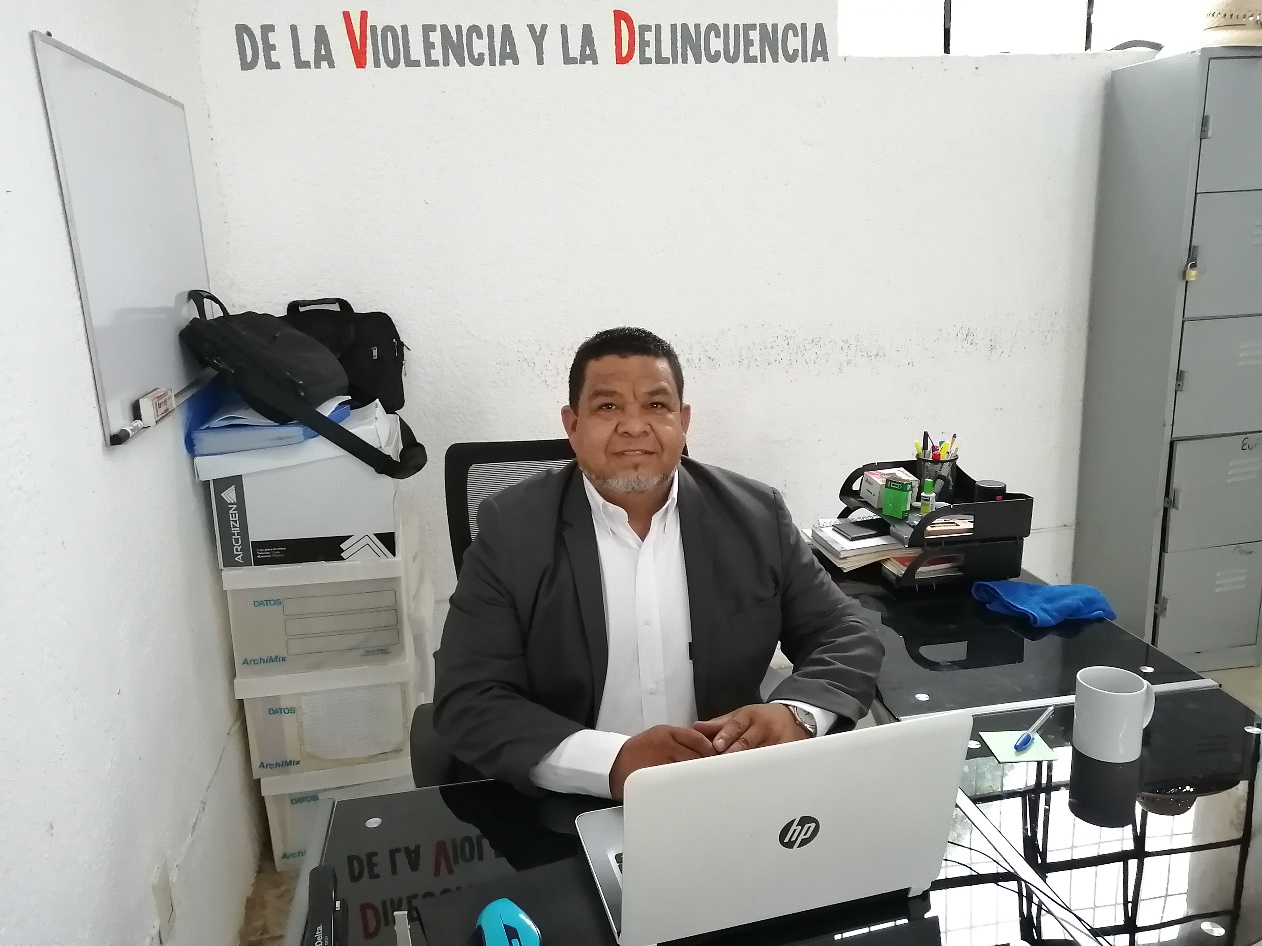 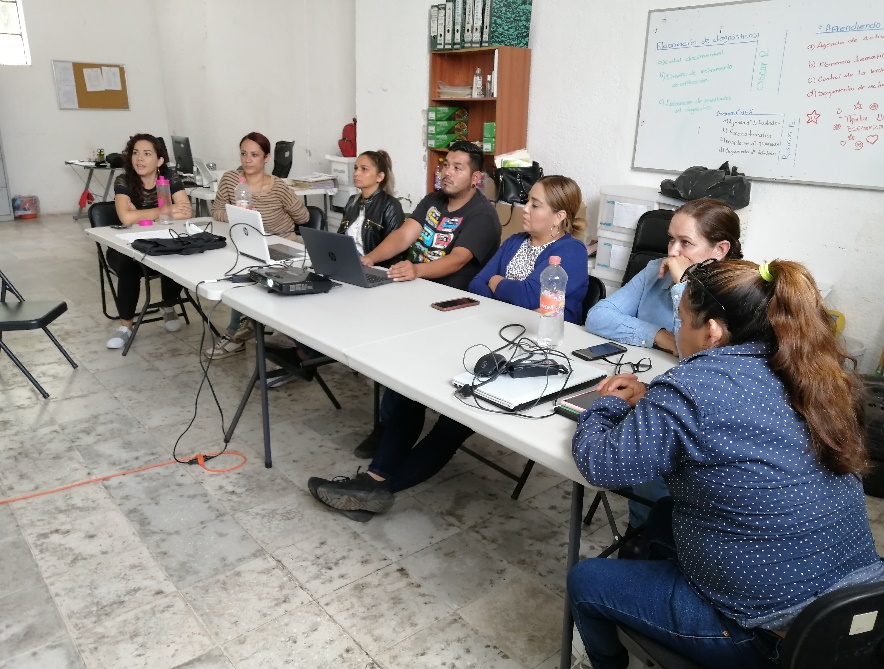 Gobierno Municipal de El Salto 2021-2024Presidente Municipal: Lic. Ricardo Zaid Santillán Cortes.EVIDENCIAS FOTOGRÁFICASAplicación del Programa: “Vecinos en Alerta” (VEA)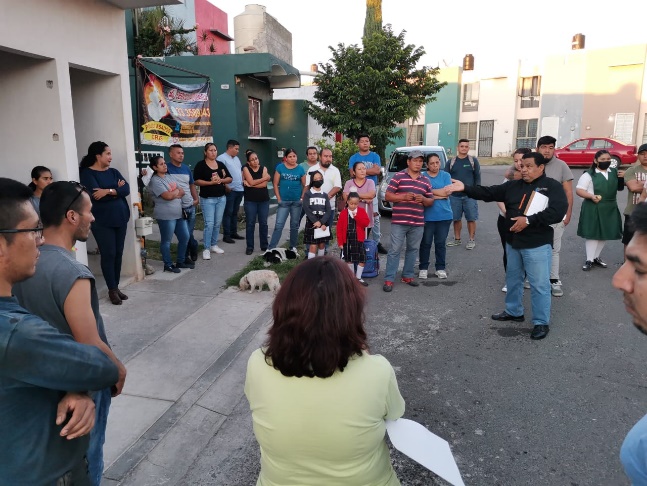 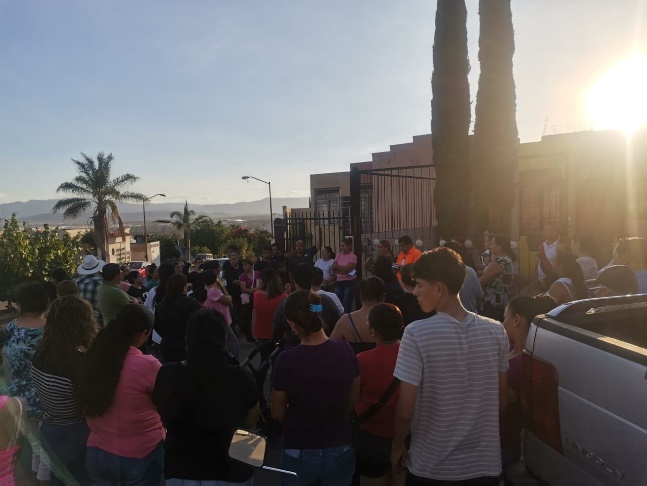 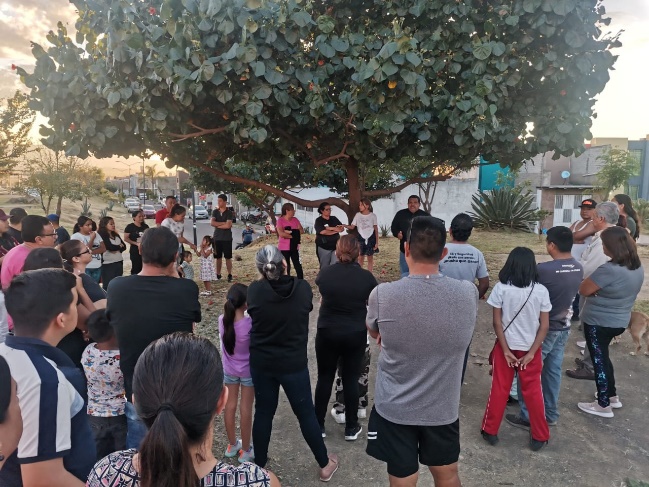 Programa “Aprendiendo a Cuidarme”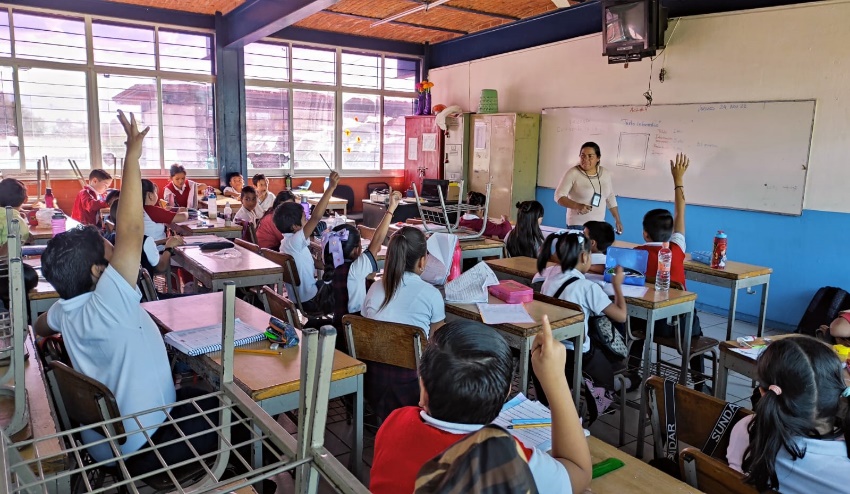 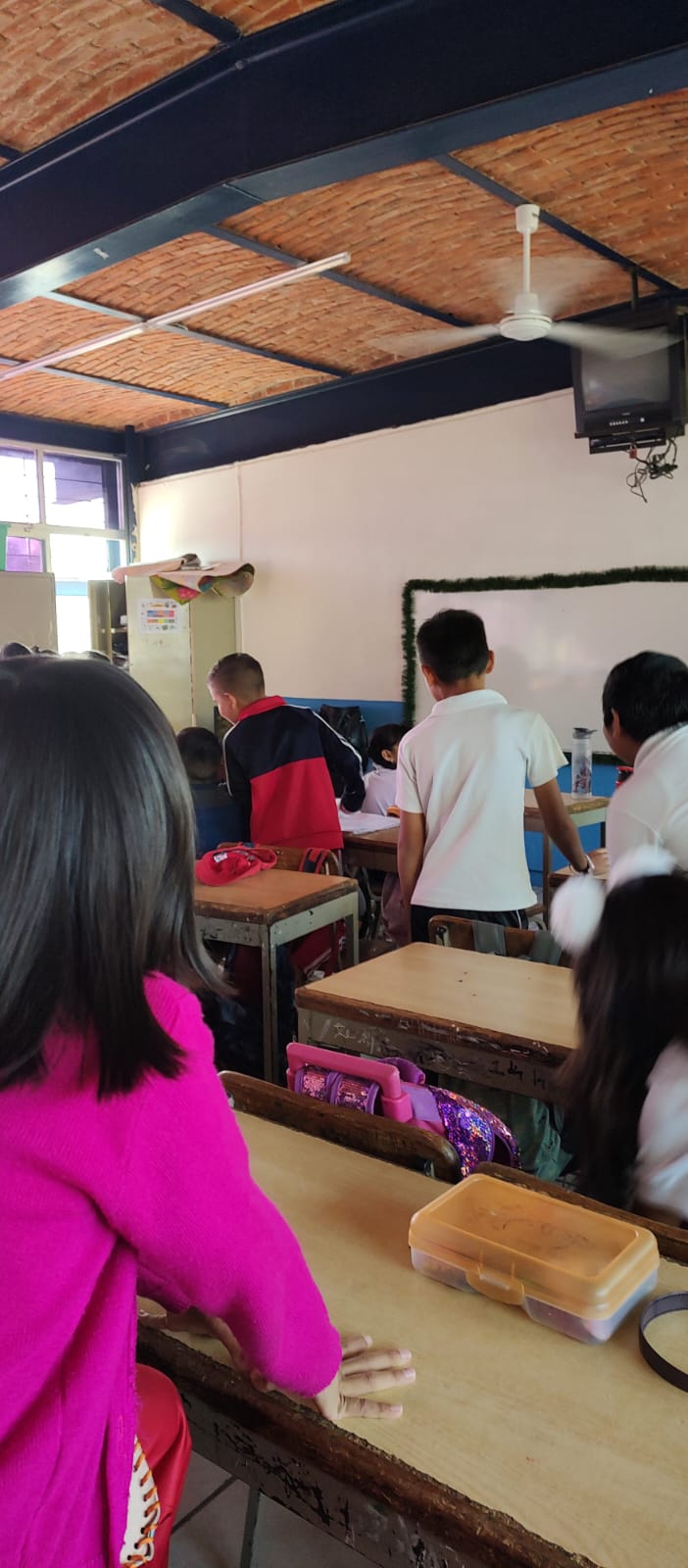 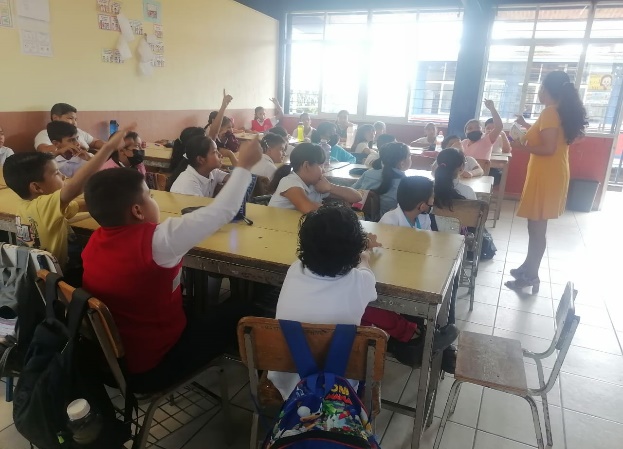 Programa “Madres y padres en prevención”Programa “Espacios para la paz y la prevención”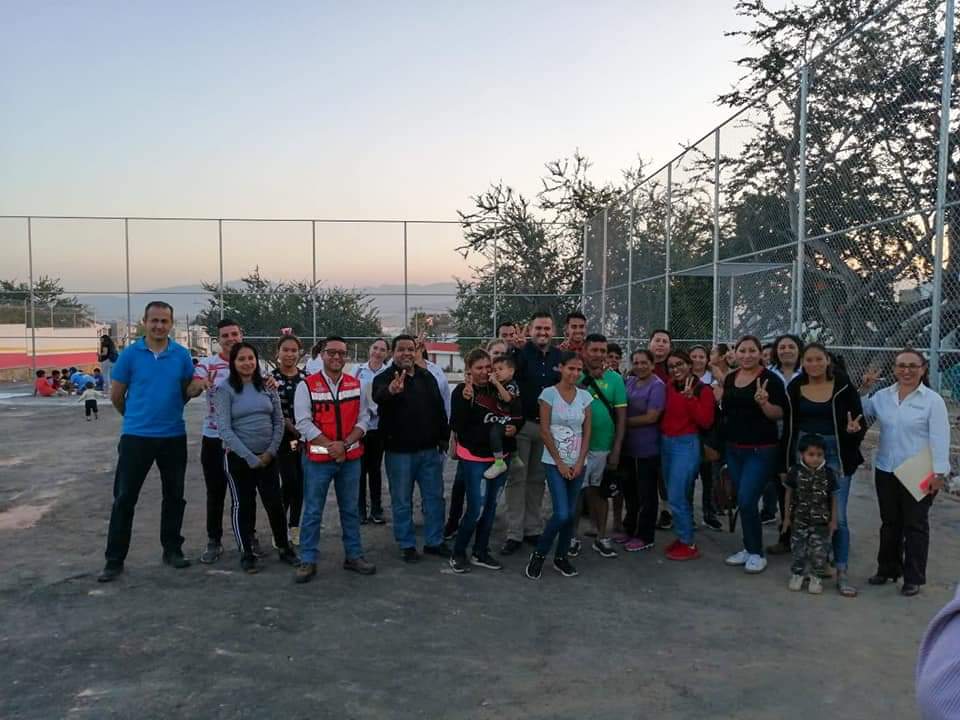 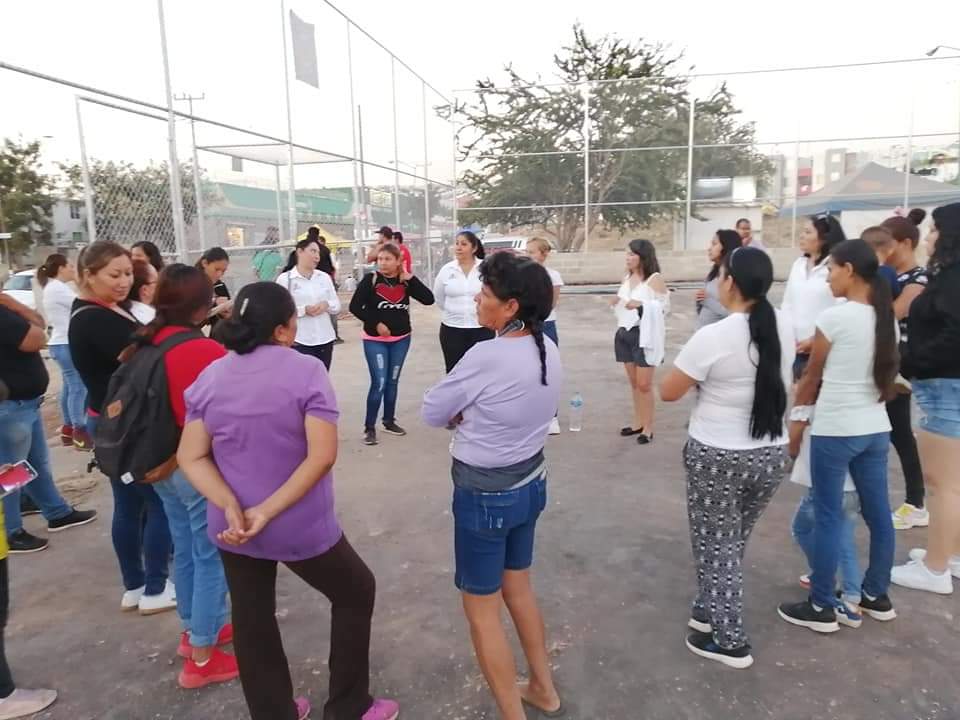 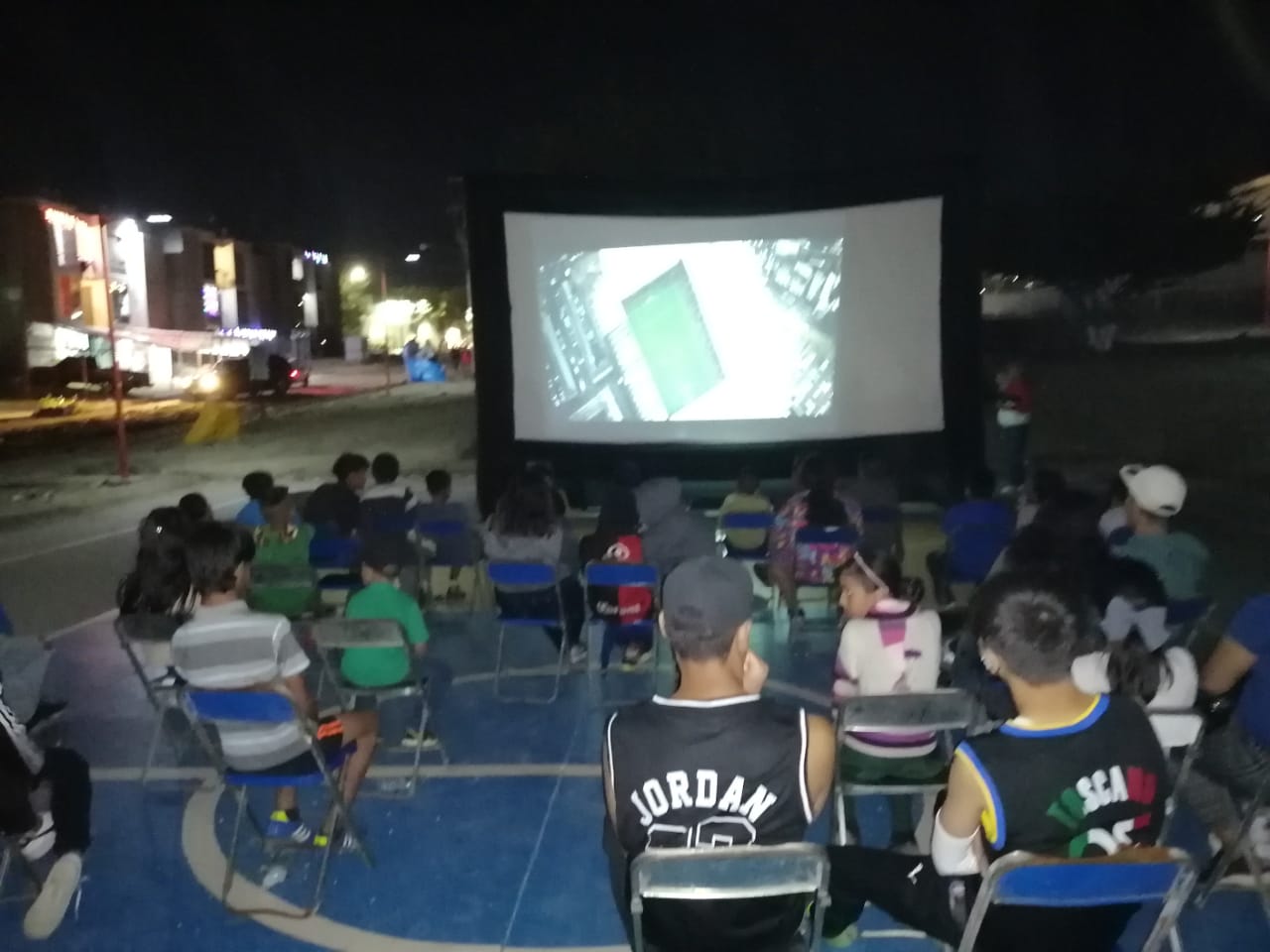 Programa “Barrios de paz”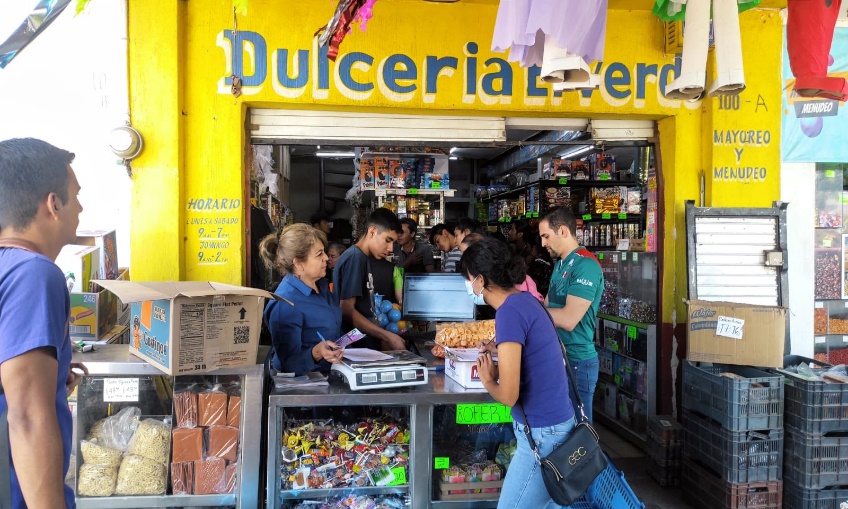 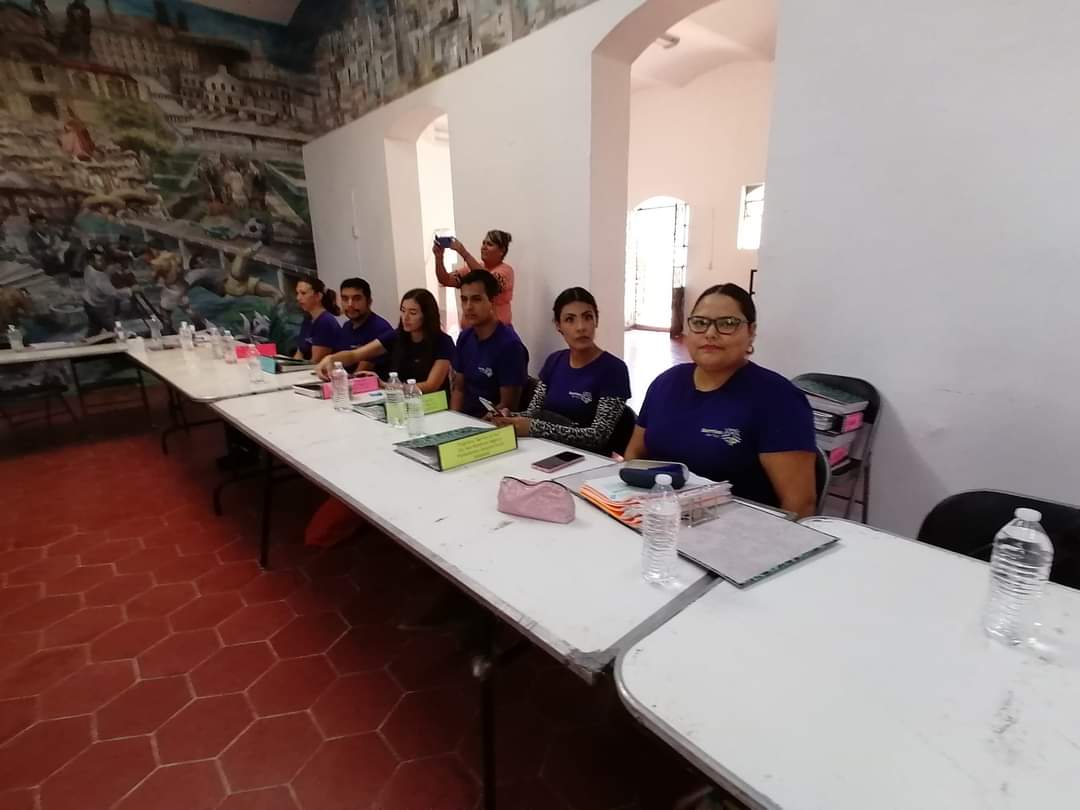 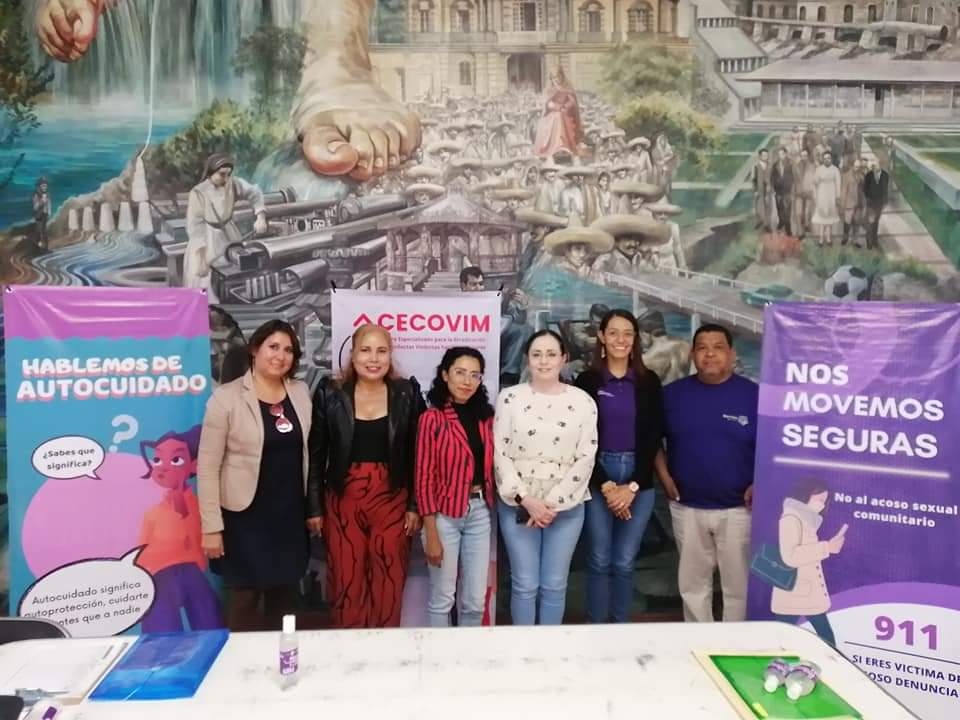 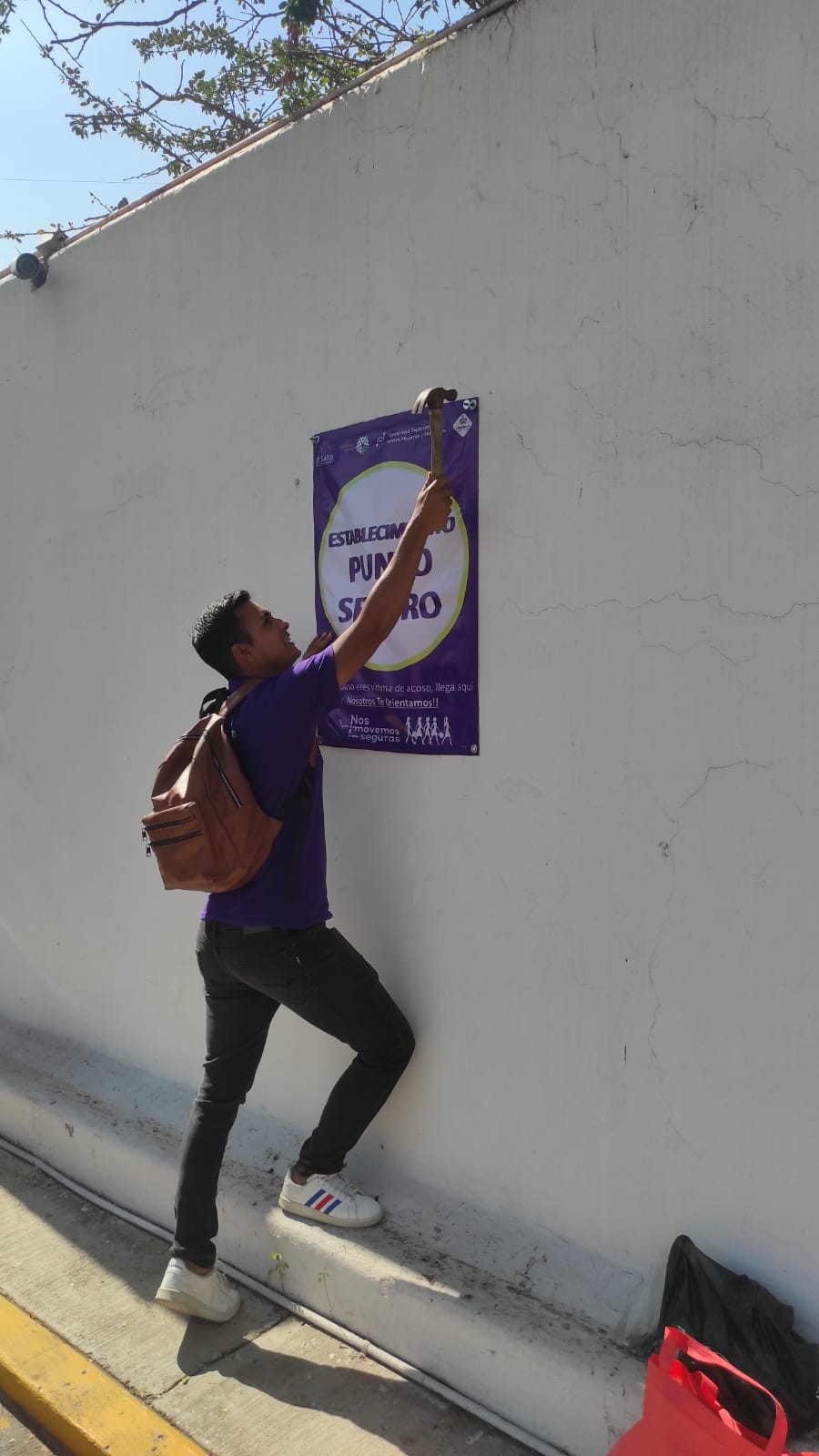 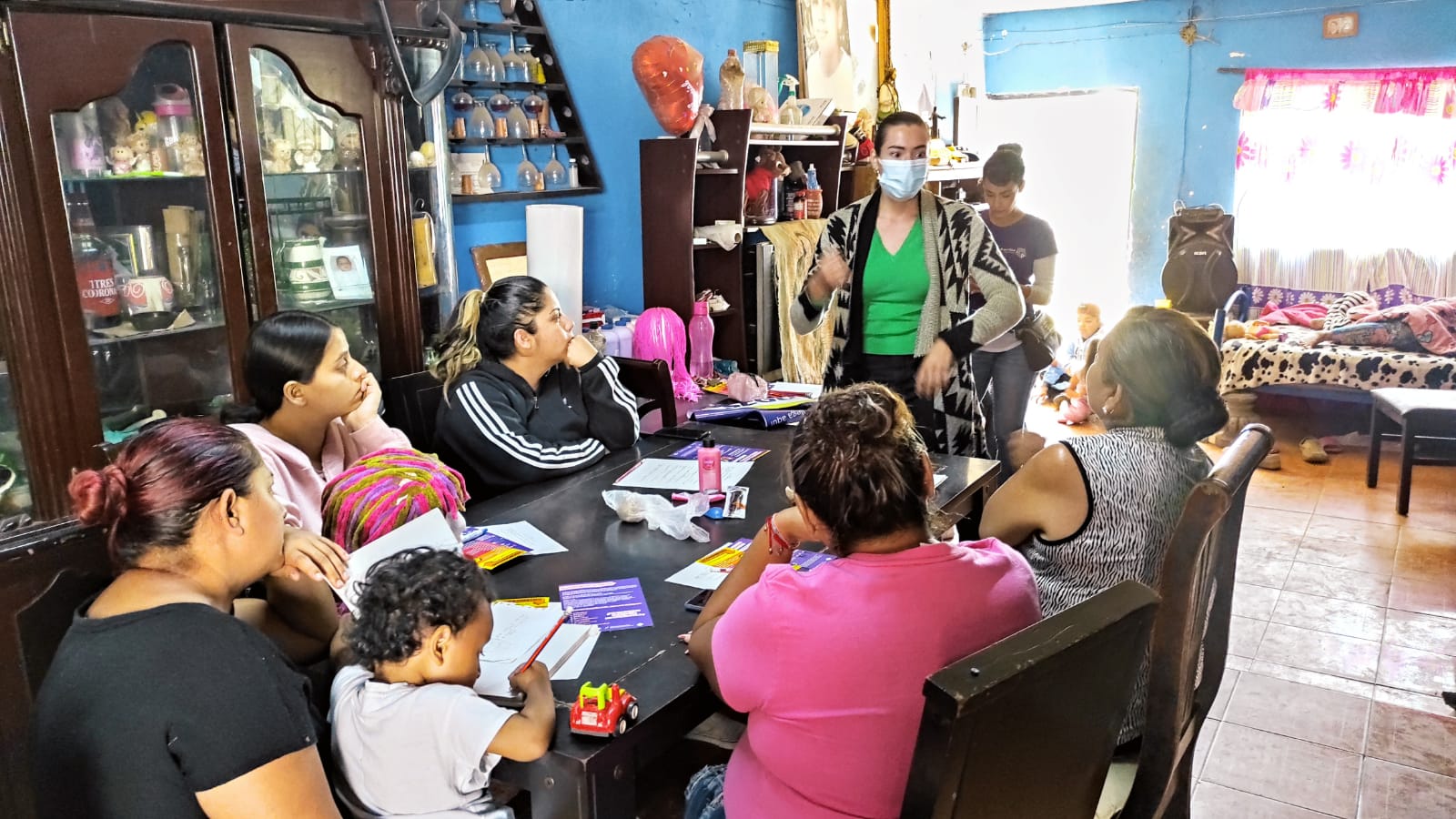 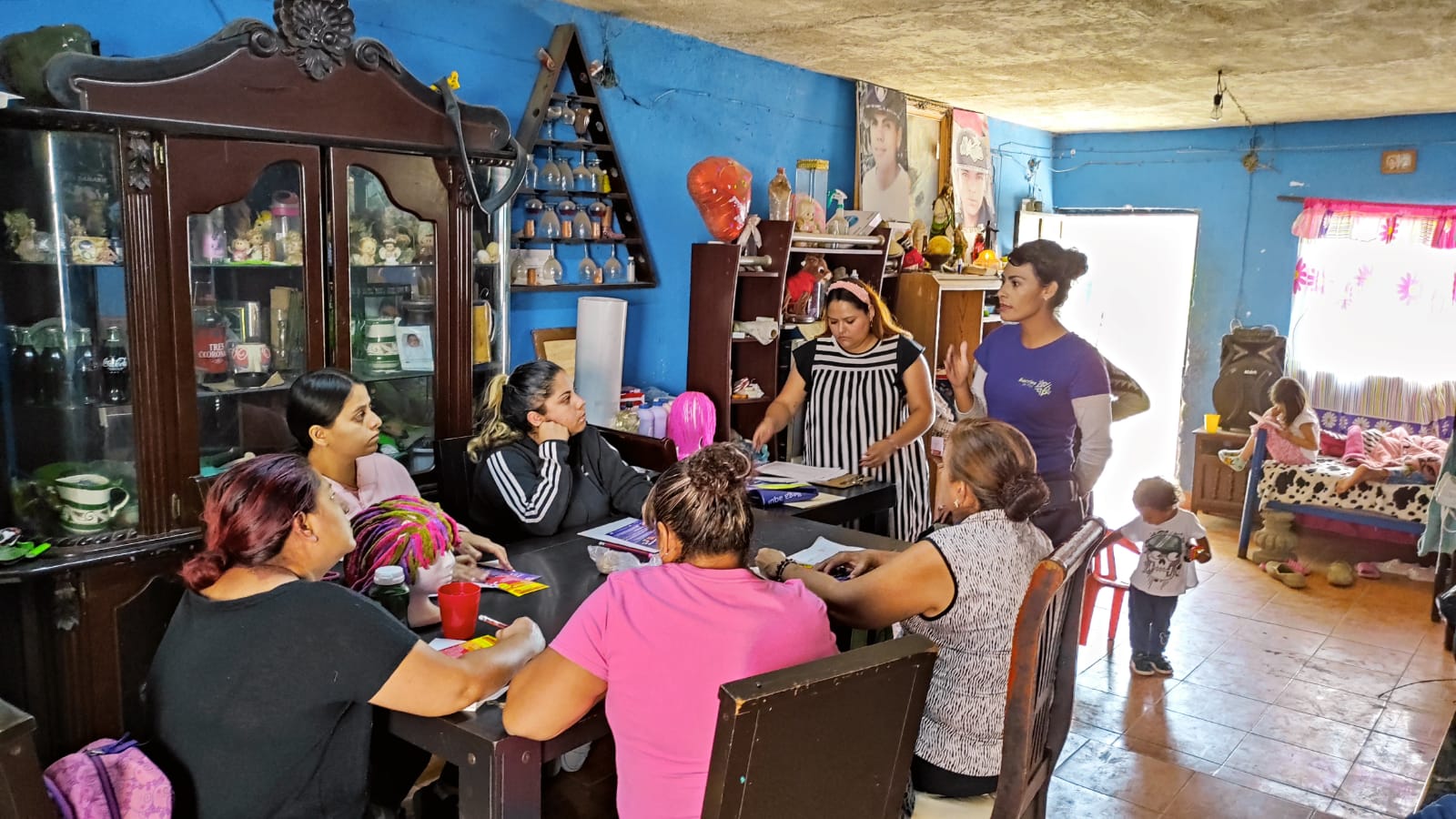                                            Proyecto “Abrígate”                                            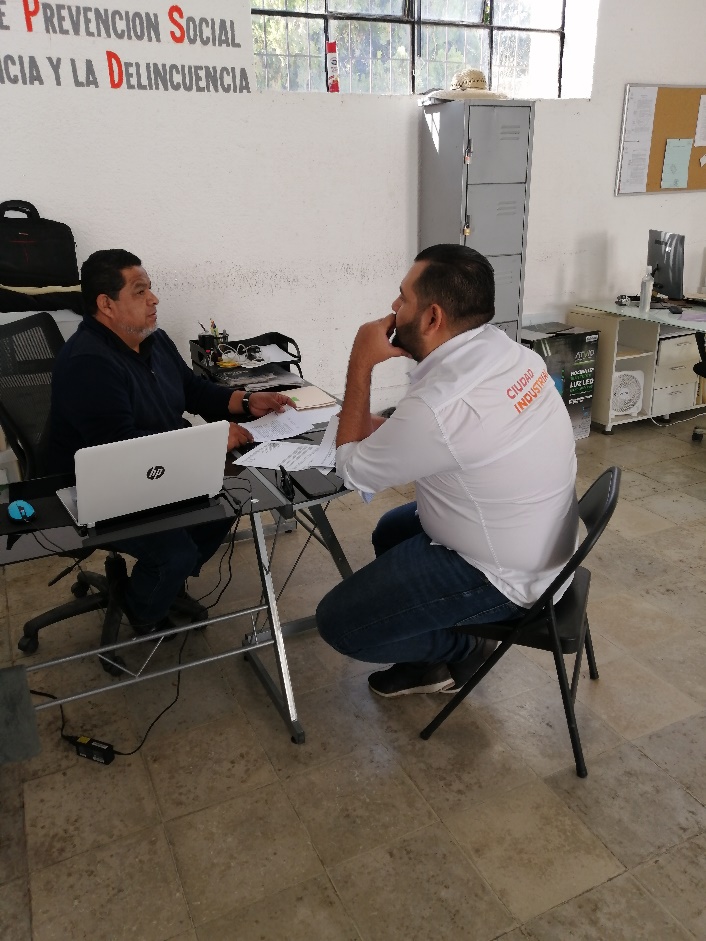 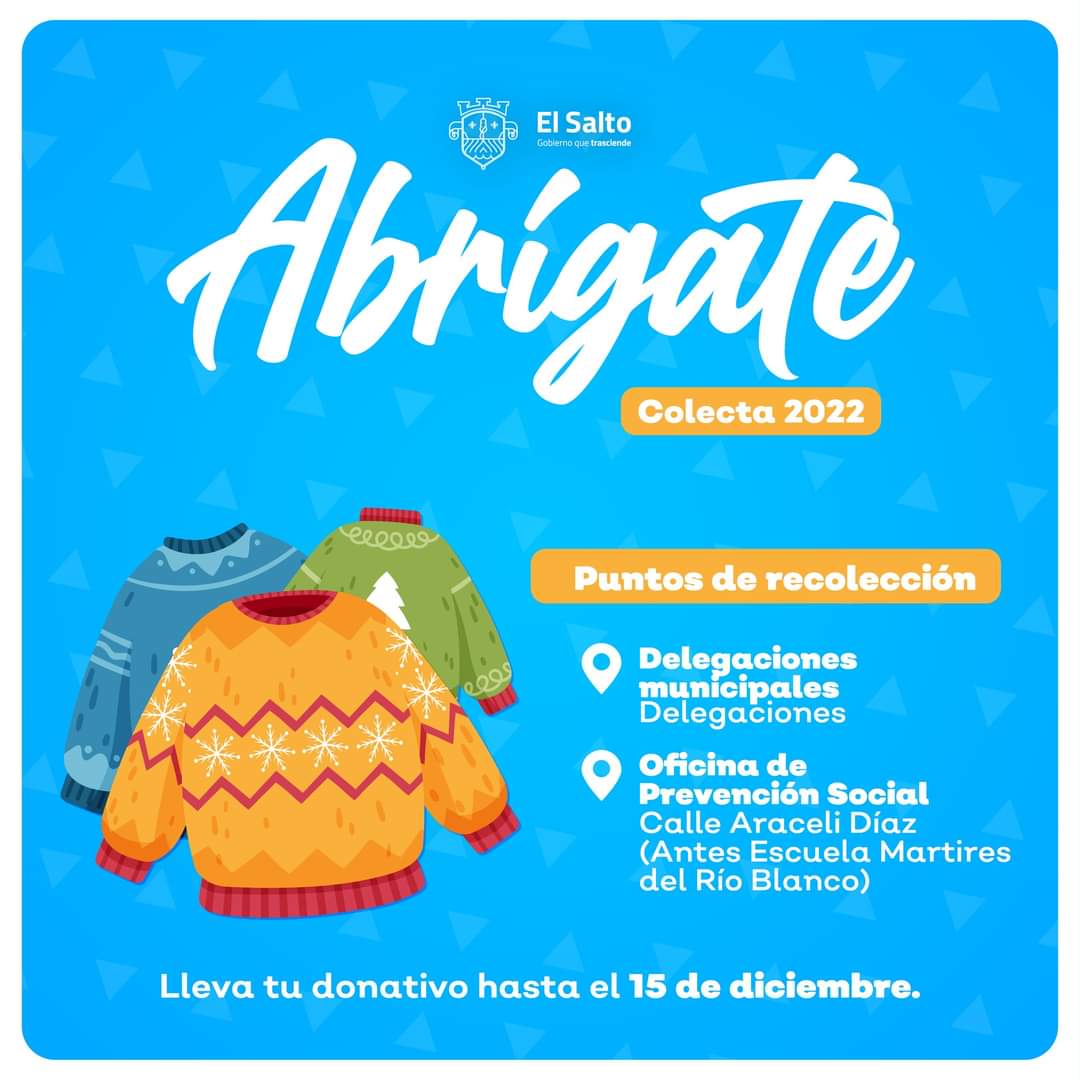 Fortalecimiento institucional  Certificación Mente Libre CEDAT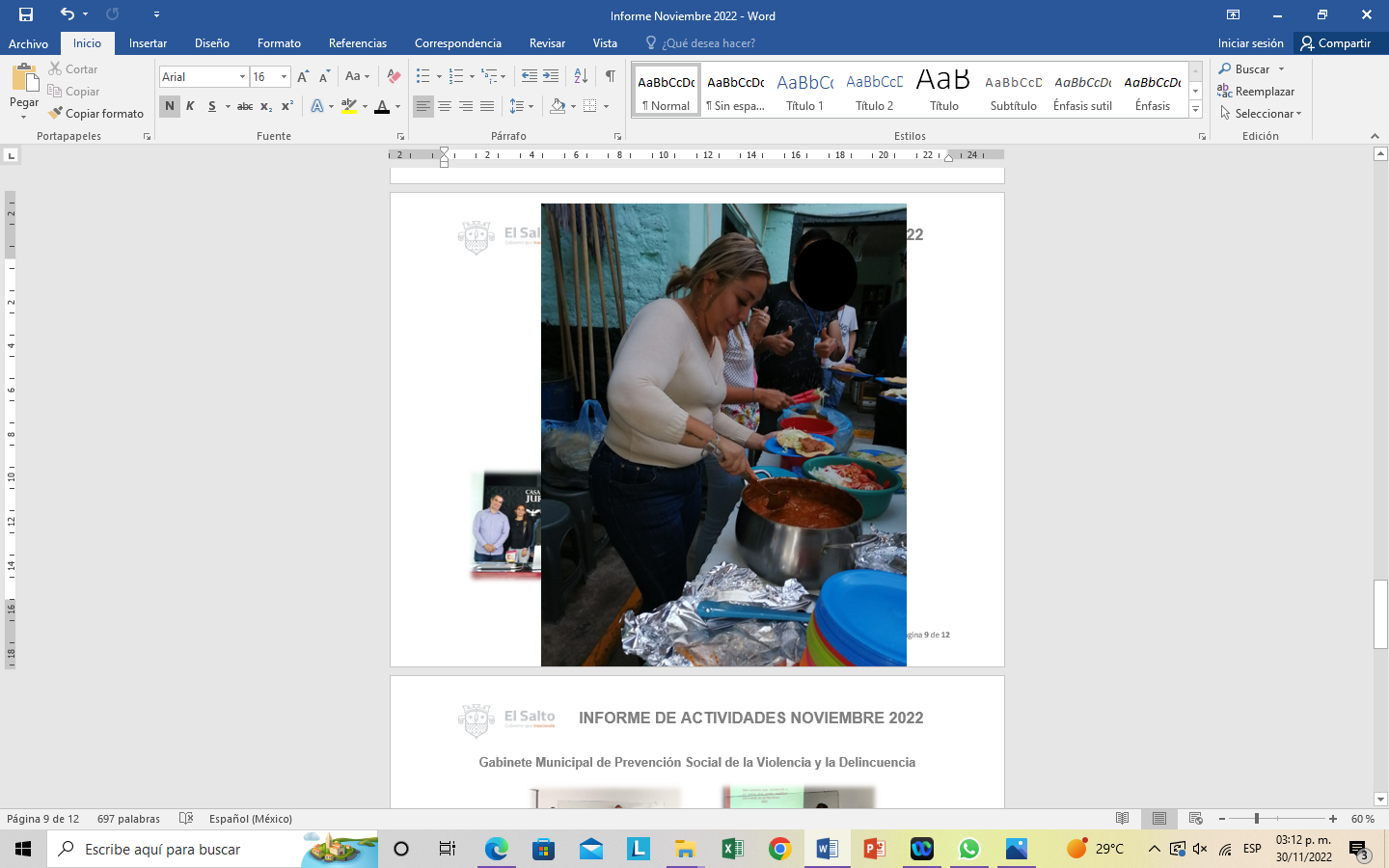 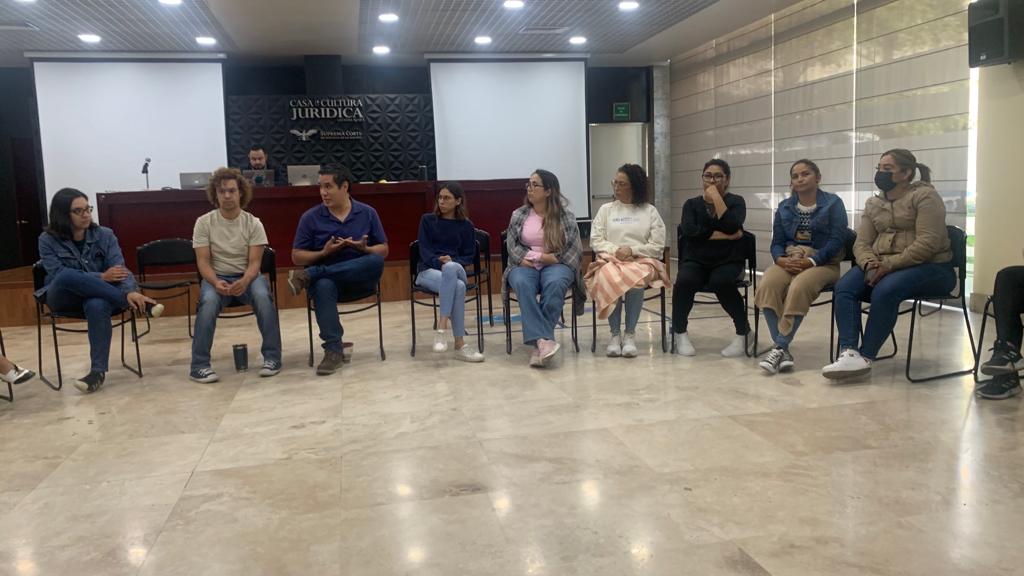 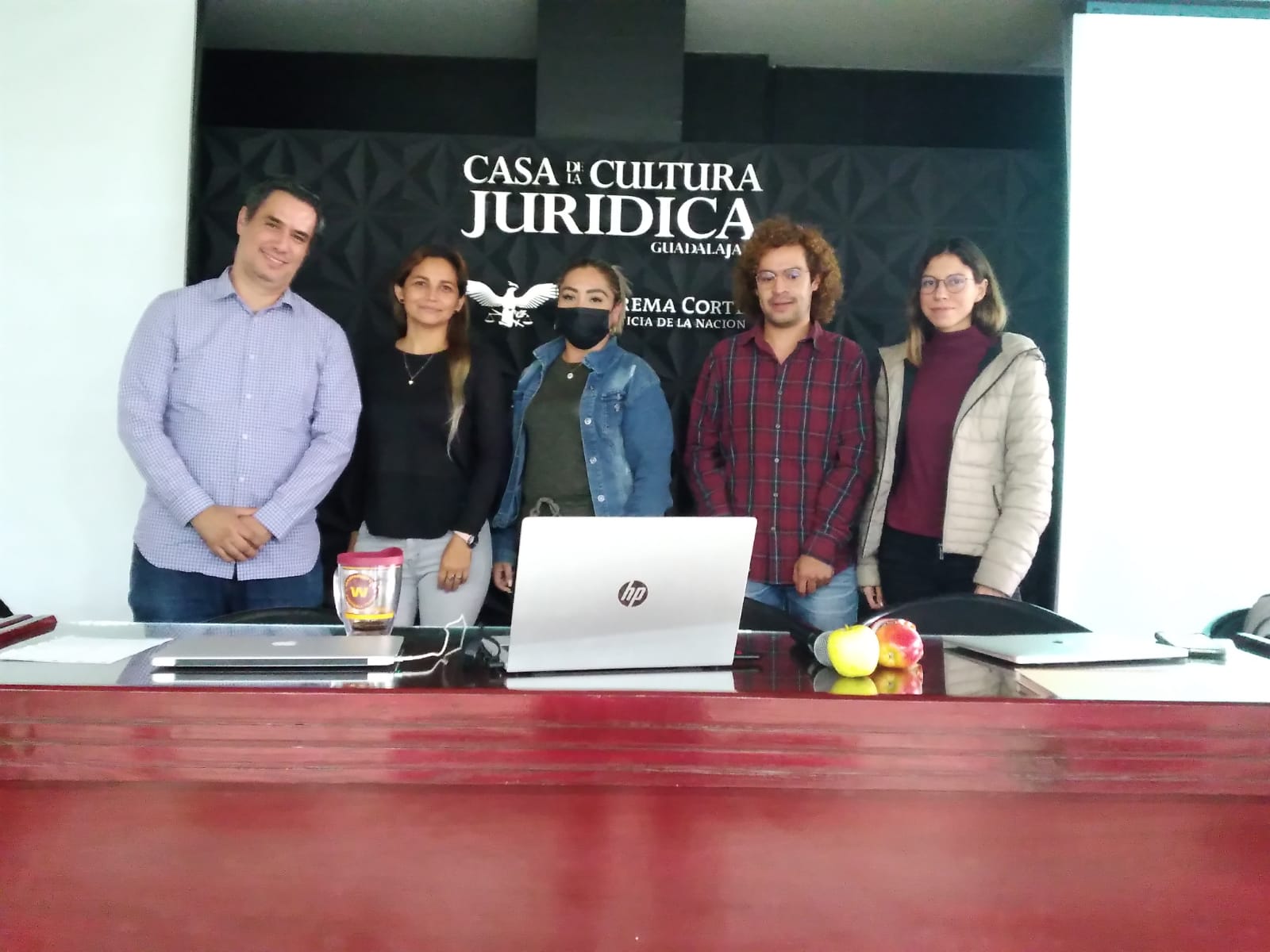 Gabinete Municipal de Prevención Social de la Violencia y la Delincuencia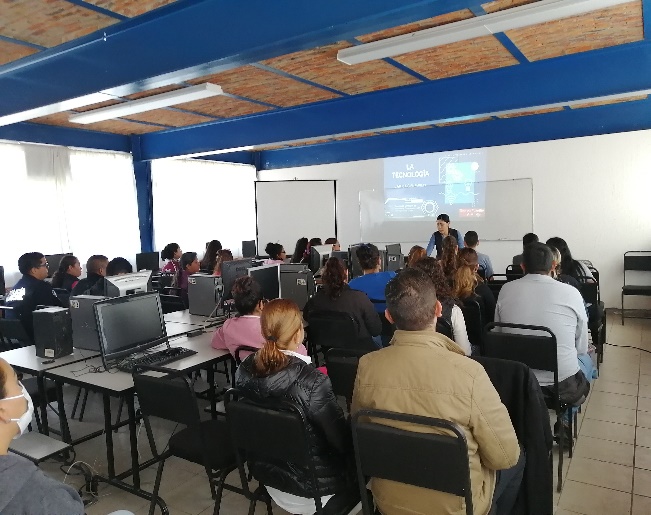 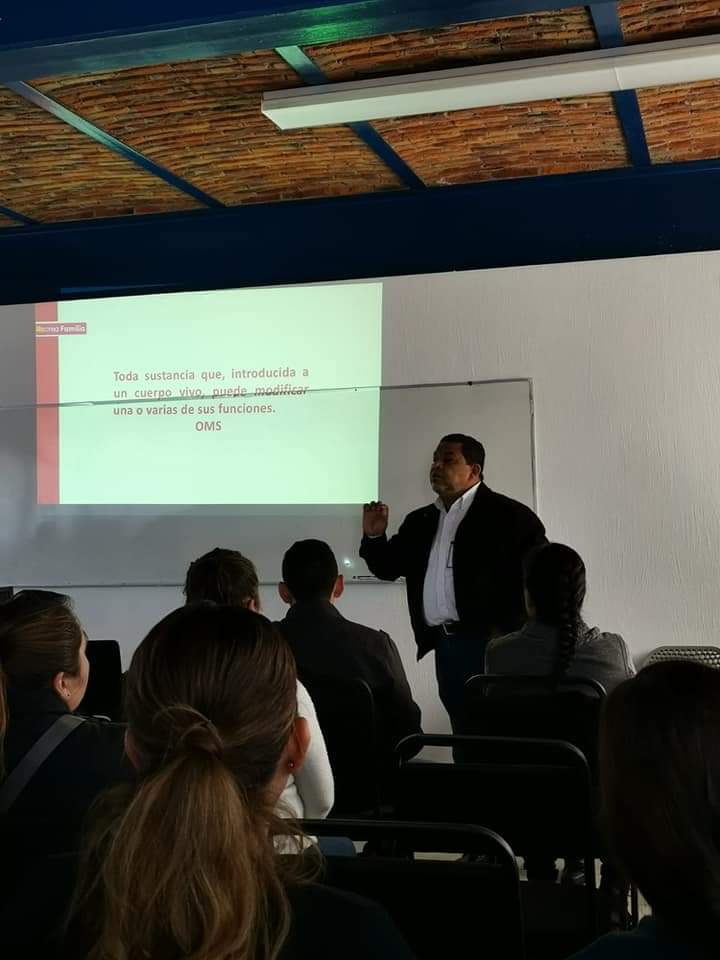 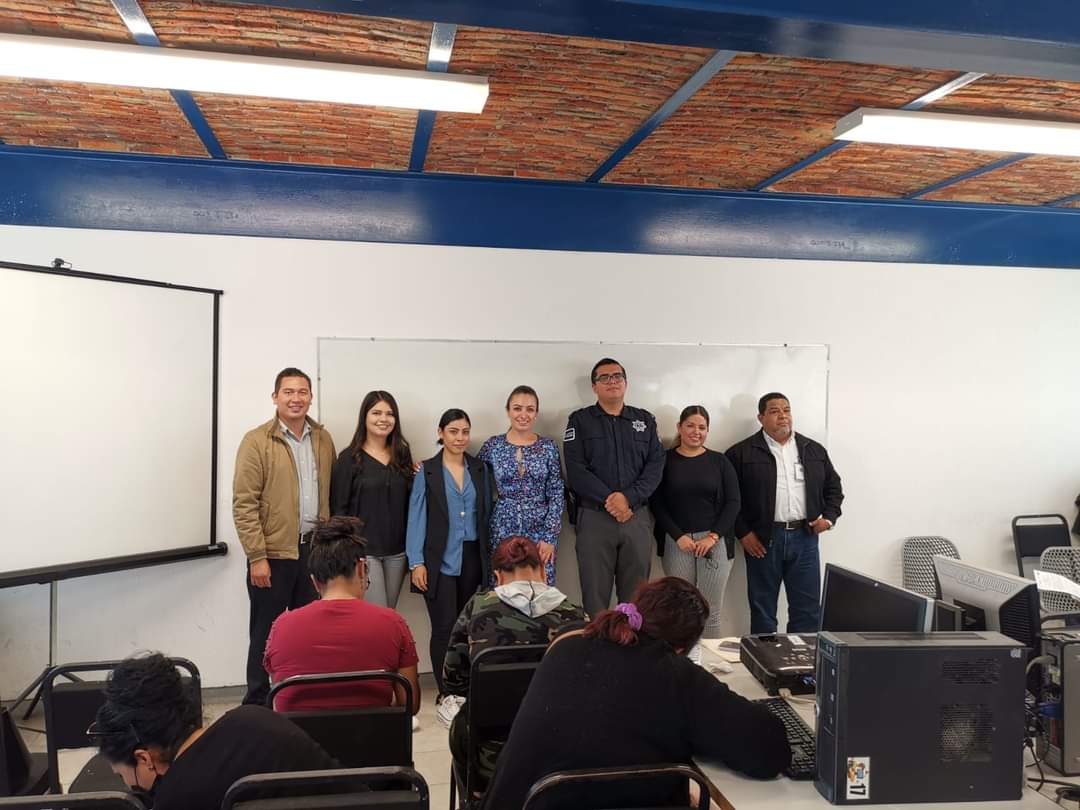 Día Internacional para la Erradicación de la Violencia contra las Mujeres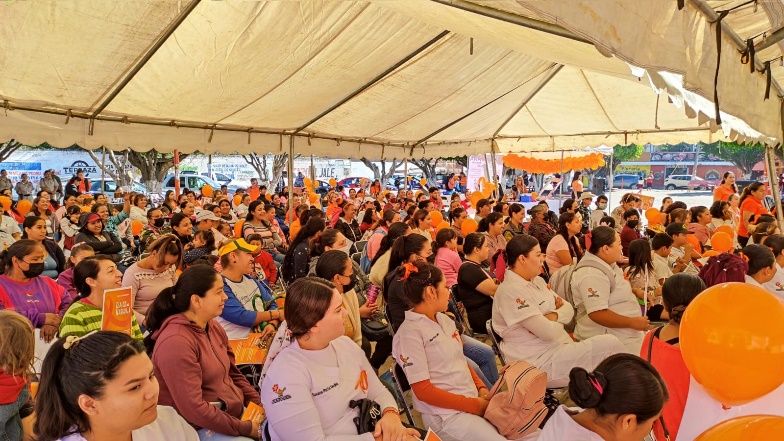 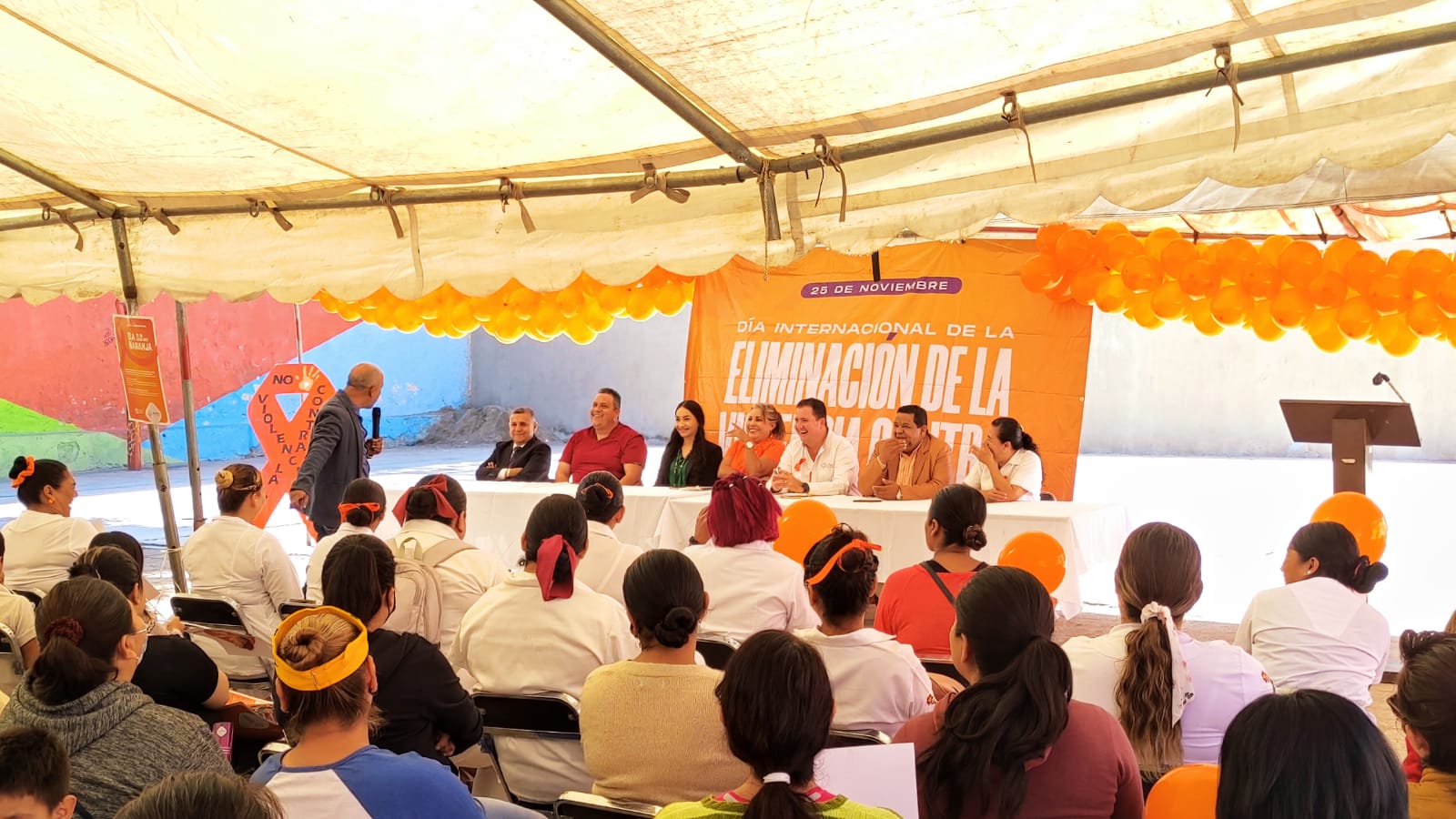 Programa “Jóvenes en Prevención”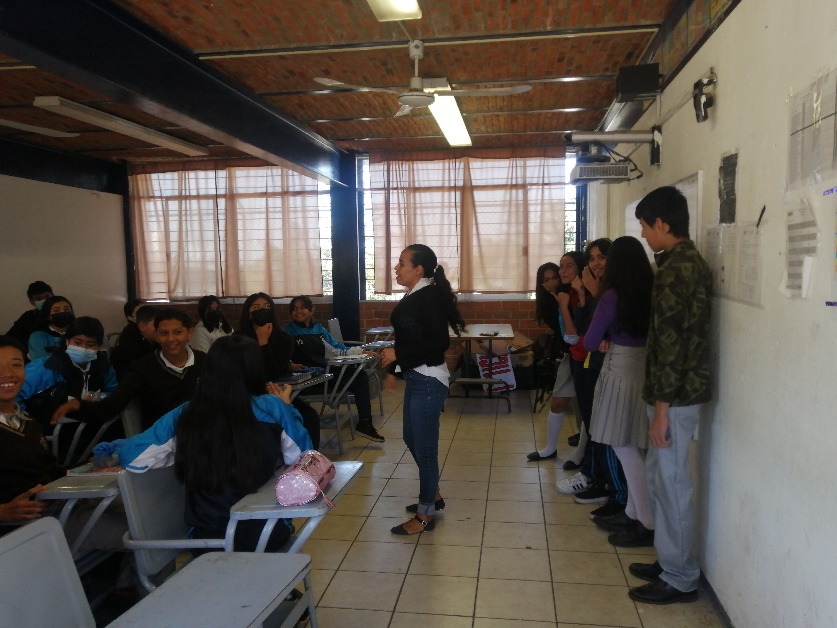 Programa “Hablemos de Adicciones”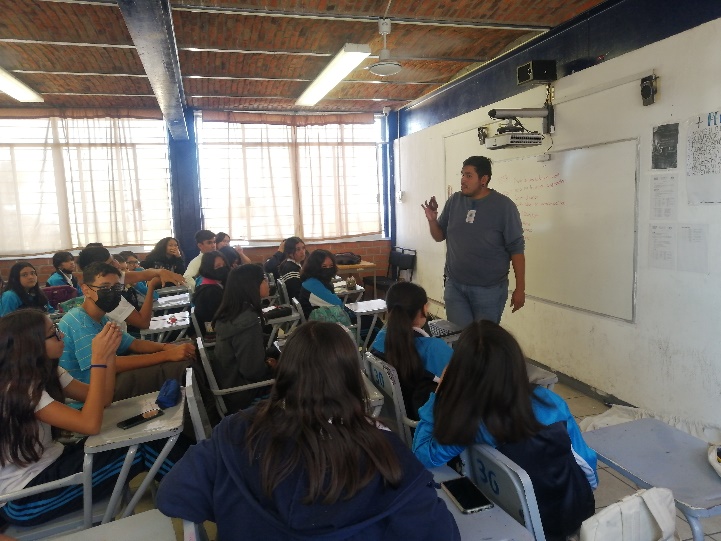 Atentamente“2022, Año de la Atención Integral a Niñas, Niños y Adolescentes con Cáncer en Jalisco”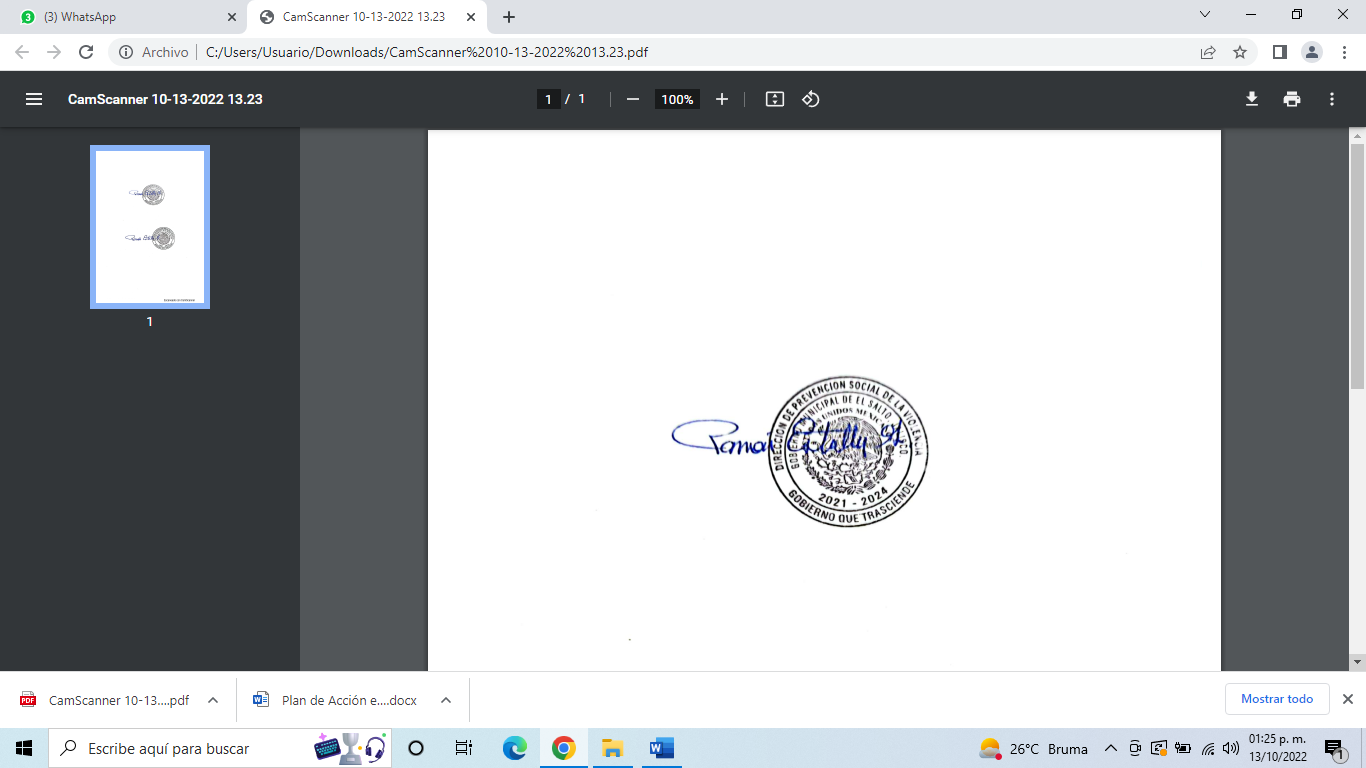 Ramón Estrella GómezDirector de Prevención Social de la Violencia y la DelincuenciaAcciones RealizadasObjetivosResultadosPrograma“Vecinos en alerta”Fortalecer la organización y participación vecinal, en fines de prevención y seguridad de su entorno.1 comunidad beneficiada, Frac Parques del Castillo 1 zona atendida15 ciudadanas y ciudadanos atendidos.Programa “Aprendiendo a Cuidarme”Brindar a niñas y niños enseñanzas de autoprotección para que puedan prevenir daños a su persona1 plantel de educación primariaEscuela Primaria Urbana 1222445 niñas y niños beneficiadosPrograma “Madres y padres en prevención”Sensibilizar a madres y padres en la prevención familiar de la violencia la delincuencia y el uso de drogas1 plantel de educación primariaEscuela Primaria Urbana 122265 madres y padres de familia beneficiados Programa“Espacios para la paz y la prevención”Realizar actividades positivas en espacios públicos a fin de convertirlos en espacios seguros para el desarrollo y cohesión social.Cine Comunitario1 colonia beneficiada, Frac. Campo Bello50 niñas, niños y padres y madres de familia beneficiadosAcción conjunta con el Centro Estatal de Prevención Social de la Violencia y la Delincuencia.Programa“Barrios de Paz”Promover la prevención de la violencia sexual comunitaria en los espacios y transportes públicos a través del Eje: Nos Movemos Seguras2 grupos de personas indígenas atendidas13 comunidades atendidas3 planteles educativos722 personas beneficiadas498 mujeres224 hombres“Difusión preventiva”Difundir información para la prevención social de la violencia y la delincuencia.- 25 de noviembre, Día Internacional de la Erradicación de la Violencia contra las Mujeres. Participación en marcha en la Plaza de Las Pintitas y difusión en redes- Difusión sobre Cómo reportar desaparición de personas- Proyecto AbrígateProyecto “Abrígate”Fomentar la solidaridad a través de la donación de prendar de vestir de invierno, para regalar a comunidades de atención prioritaria.Difusión para la colecta mediante redes sociales y WhatsApp Fortalecimiento institucionalFortalecer las capacidades, la coordinación y alianzas institucionales en prevención social de la violencia y la delincuencia.A nivel estatalFortalecimiento institucionalFortalecer las capacidades, la coordinación y alianzas institucionales en prevención social de la violencia y la delincuencia.Certificación Mente CEDAT y USAID por medio de la Secretaría de Seguridad Pública del Estado.2 servidoras públicas en proceso de certificación (termina este mes)Cierre de curso “Mentes Libres” en el Centro de Rehabilitación con el grupo de jóvenes en rehabilitación, brindándoles una comida como convivencia.Fortalecimiento institucionalFortalecer las capacidades, la coordinación y alianzas institucionales en prevención social de la violencia y la delincuencia.Reunión ciudadana de seguimiento de acciones en la Construcción de Espacios para la Paz con el Centro de Prevención Social del Estado.Fraccionamiento Campo Bello25 personas atendidasFortalecimiento institucionalFortalecer las capacidades, la coordinación y alianzas institucionales en prevención social de la violencia y la delincuencia.A nivel municipalFortalecimiento institucionalFortalecer las capacidades, la coordinación y alianzas institucionales en prevención social de la violencia y la delincuencia.Gabinete Municipal de Prevención Social de la Violencia y la Delincuencia. RECREA FAMILIA: Participación en la ponencia “Prevención de adicciones” en la Escuela Secundaria de Lomas de El Salto Charla.Fortalecimiento institucionalFortalecer las capacidades, la coordinación y alianzas institucionales en prevención social de la violencia y la delincuencia.Participación en la Marcha de concientización en el marco del Día Internacional para la Erradicación de la Violencia contra las Mujeres, Plaza Principal de Las Pintitas.Fortalecimiento institucionalFortalecer las capacidades, la coordinación y alianzas institucionales en prevención social de la violencia y la delincuencia.Acompañamiento 24/7: Un personal asignado temporalmente a la Procuraduría de Protección de Niñas, Niños y Adolescentes, en el DIF municipal de San José del Quince, en cuidado de una adolescente.Fortalecimiento institucionalFortalecer las capacidades, la coordinación y alianzas institucionales en prevención social de la violencia y la delincuencia.Curso Virtual de Seguridad Urbana.Programa “Jóvenes en Prevención”Brindar información a adolescentes para fortalecer la prevención de riesgos y daños relacionados con las conductas violentas y delictivas y el autocuidado1 plantel beneficiadoEscuela Secundaria #173, Frac. Parques del Castillo305 adolescentes (hombres y mujeres) beneficiadosPrograma “Hablemos de Adicciones”Reforzar a las y los adolescentes en habilidades y conocimientos preventivos para el rechazo del uso de drogas.1 plantel beneficiadoEscuela Secundaria #173, Frac. Parques del Castillo305 adolescentes (hombres y mujeres) beneficiados